FICHE PROJET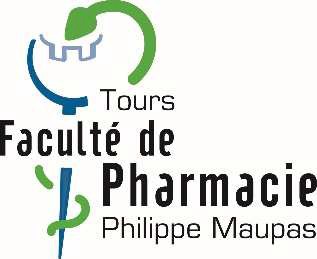 UEL INITIATIVES ETUDIANTSNOM(s) – Prénom(s) – Année d’étude de(s) étudiant(s) impliqué(s)Présentation du Projet :Objectifs :Déroulement prévisionnel :Suivi du projet – Enseignant référentEvaluation du projet par la Commission :